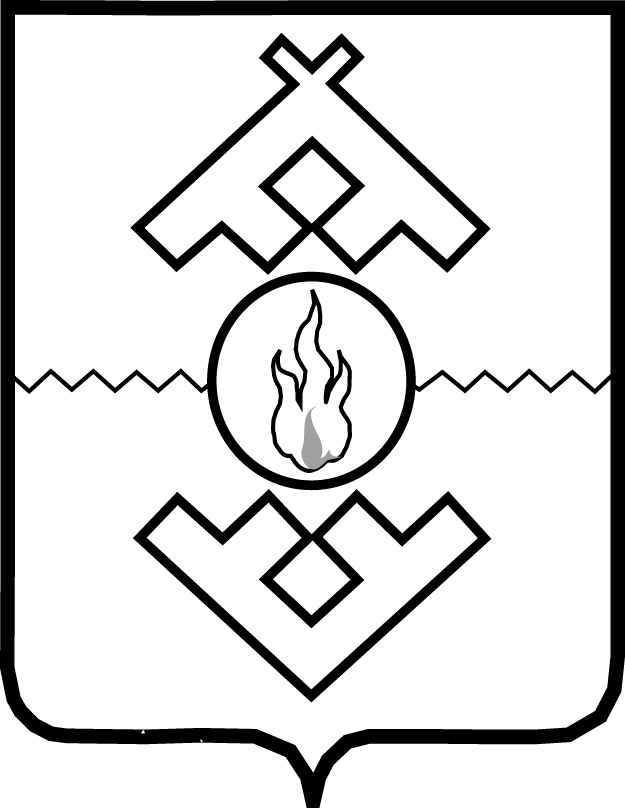 Департамент здравоохранения, труда и социальной защиты населения Ненецкого автономного округаприказот      сентября 2016 года № г. Нарьян-МарОб оплате труда работников государственных бюджетных учреждений в сфере социального обслуживания населения, подведомственных Департаменту здравоохранения, труда и социальной защиты населения Ненецкого автономного округаВ соответствии с постановлением Администрации Ненецкого автономного округа от 11.08.2016 №260-п «О совершенствовании систем оплаты труда работников государственных учреждений Ненецкого автономного округа» ПРИКАЗЫВАЮ:1. Утвердить Примерное положение об оплате труда работников государственных бюджетных учреждений в сфере социального обслуживания населения, подведомственных Департаменту здравоохранения, труда и социальной защиты населения Ненецкого автономного округа (далее – Департамент) согласно Приложению.2. Руководителям государственных бюджетных учреждений в сфере социального обслуживания населения, подведомственных Департаменту:1) Разработать и утвердить в срок до 1 ноября 2016 года положение об оплате труда работников учреждения;2) Обеспечить своевременное уведомление сотрудников учреждения о предстоящих изменениях условий оплаты труда, связанных с изменением систем оплаты труда, в порядке, установленном  трудовым законодательством.3. Настоящий приказ вступает в силу со дня вступления в силу постановления Администрации Ненецкого автономного округа от 11.08.2016 №260-п «О совершенствовании систем оплаты труда работников государственных учреждений Ненецкого автономного округа» и применяется в 2016 году при составлении, рассмотрении и утверждении проекта окружного бюджета на 2017 год и плановый период 2018 и 2019 годов.4. Пункт 2 настоящего приказа вступает в силу со дня официального опубликования.Заместитель губернатораНенецкого автономного округа -руководитель Департамента здравоохранения,труда и социальной защиты населенияНенецкого автономного округа	                                     Н.А.Семяшкина Приложение к приказу Департамента здравоохранения, труда и социальной защиты населения Ненецкого автономного округа № ___от «___» ________2016 года«Об оплате труда работников государственных бюджетных учреждений в сфере социального обслуживания населения, подведомственных Департаменту здравоохранения, труда и социальной защиты населенияНенецкого автономного округаПримерное положениеоб оплате труда работников государственных бюджетных учреждений в сфере социального обслуживания населения, подведомственных Департаменту здравоохранения, труда и социальной защиты населения Ненецкого автономного округа1. Общие положения	1.1. Настоящее Примерное положение, разработано в соответствии с Трудовым кодексом Российской Федерации, законом Ненецкого автономного округа от 30.10.2004 № 522-оз «Об оплате труда работников государственных учреждений Ненецкого автономного округа», постановлением Администрации Ненецкого автономного округа от 11.08.2016 № 260-п «О совершенствовании систем оплаты труда работников государственных учреждений Ненецкого автономного округа».	1.2. Настоящее Примерное положение включает в себя:	минимальные размеры окладов (должностных окладов), ставок заработной платы медицинских и фармацевтических работников, работников занятых в сфере здравоохранения и предоставления социальных услуг, работников учебно–вспомогательного и педагогического персонала, работников культуры, искусства и кинематографии, по квалификационным уровням профессиональных квалификационных групп;	требования к структуре фонда оплаты труда;	порядок и условия установления выплат компенсационного и стимулирующего характера;	условия оплаты труда руководителя учреждения, заместителей руководителя и главного бухгалтера;	другие вопросы оплаты труда.	1.3. Система оплаты труда работников учреждений устанавливается положением об оплате труда работников соответствующего учреждения (далее – положение об оплате труда), утверждаемым руководителем учреждения, в соответствии с коллективным договором, соглашениями, локальными нормативными актами, иными нормативными правовыми актами Российской Федерации и Ненецкого автономного округа, содержащими нормы трудового права, а также настоящим Примерным положением.	1.4. Система оплаты труда работников учреждений устанавливается с учетом:	единого тарифно-квалификационного справочника работ и профессий рабочих;	единого квалификационного справочника должностей руководителей, специалистов и служащих либо профессиональных стандартов;	государственных гарантий по оплате труда;	единых рекомендаций Российской трехсторонней комиссии по регулированию социально-трудовых отношений;	мнения представительного органа работников;	настоящего Примерного положения;	Указов Президента Российской Федерации от 07.05.2012 № 597 «О мероприятиях по реализации государственной социальной политики», от 01.06.2012 № 761 «О Национальной стратегии действий в интересах детей на 2012 - 2017 годы» и от 28.12.2012 № 1688 «О некоторых мерах по реализации государственной политики в сфере защиты детей-сирот и детей, оставшихся без попечения родителей» в части оплаты труда работников бюджетной сферы, положений Программы поэтапного совершенствования системы оплаты труда в государственных (муниципальных) учреждениях на 2012 - 2018 годы, утвержденной распоряжением Правительства Российской Федерации от 26.11.2012 № 2190-р, отраслевых и региональных планов мероприятий («дорожных карт») по развитию отраслей социальной сферы.	1.5. Месячная заработная плата работников (без учета районного коэффициента и процентной надбавки за стаж работы в районах Крайнего Севера и приравненных к ним местностях), полностью отработавших за этот период норму рабочего времени и выполнивших нормы труда (трудовые обязанности), не может быть ниже минимального размера оплаты труда, установленного федеральным законом.	Заработная плата работников (без учета премий и иных стимулирующих выплат) при введении новых систем оплаты труда и их изменении не может быть меньше заработной платы (без учета премий и иных стимулирующих выплат), выплачиваемой этим работникам до введения таких систем оплаты труда и их изменения, при условии сохранения объема трудовых (должностных) обязанностей работников и выполнения ими работ той же квалификации.	1.6. Заработная плата работника зависит от его квалификации, сложности выполняемой работы, количества и качества затраченного труда, формируется за счет всех источников финансирования и предельными размерами не ограничивается.	1.7. Оплата труда работников, занятых по совместительству, а также на условиях неполного рабочего времени, производится пропорционально отработанному времени. 	Определение размеров заработной платы по основной должности, а также по должности, занимаемой в порядке совместительства, производится раздельно по каждой из должностей.	1.8. Штатное расписание учреждения утверждается руководителем учреждения по согласованию с Департаментом здравоохранения, труда и социальной защиты населения Ненецкого автономного округа (далее - Департамент) предельной численности работников учреждения, и включает в себя все должности.2. Размеры окладов (должностных окладов), ставок заработной платы.	2.1. Размер оклада (должностного оклада), ставки заработной платы устанавливается работнику учреждения трудовым договором в соответствии с действующим в учреждении положением об оплате труда.	2.2. Минимальные размеры окладов (должностных окладов), ставок заработной платы по профессиональным квалификационным группам общеотраслевых должностей руководителей, специалистов, служащих и профессий рабочих устанавливаются в соответствии с постановлением Администрации Ненецкого автономного округа от 11.08.2016 № 260-п «О совершенствовании систем оплаты труда работников государственных учреждений Ненецкого автономного округа».	2.3. Минимальные размеры окладов (должностных окладов), ставок заработной платы по должностям медицинских и фармацевтических работников учреждений устанавливаются в соответствии с приложением № 1 к настоящему Примерному положению на основе профессиональных квалификационных групп должностей, утвержденных приказом Министерства здравоохранения и социального развития Российской Федерации от 6 августа 2007 года № 526 «Об утверждении профессиональных квалификационных групп должностей медицинских и фармацевтических работников». 	2.4 Минимальные размеры окладов (должностных окладов), ставок заработной платы по должностям работников, занятых в сфере здравоохранения и предоставления социальных услуг, устанавливаются в соответствии с приложением № 2 к настоящему Примерному положению на основе профессиональных квалификационных групп должностей, утвержденных приказом Министерства здравоохранения и социального развития Российской Федерации от 31 марта 2008 года № 149н «Об утверждении профессиональных квалификационных групп должностей работников, занятых в сфере здравоохранения и предоставления социальных услуг».	2.5. Минимальные размеры окладов (должностных окладов), ставок заработной платы по должностям работников учебно – вспомогательного и педагогического персонала устанавливаются в соответствии с приложением № 3 к настоящему Примерному положению на основе профессиональных квалификационных групп должностей, утвержденных приказом Министерства здравоохранения и социального развития Российской Федерации от 5 мая 2008 года № 216н «Об утверждении профессиональных квалификационных групп должностей работников образования».	2.6. Минимальные размеры окладов (должностных окладов), ставок заработной платы по должностям работников культуры, искусства и кинематографии устанавливаются в соответствии с приложением № 4 к настоящему Примерному положению на основе профессиональных квалификационных групп должностей, утвержденных приказом Министерства здравоохранения и социального развития Российской Федерации от 31 августа 2007 года № 570 	2.7. Минимальные размеры окладов (должностных окладов), ставок заработной платы по должностям работников, не включенных в профессиональные квалификационные группы в соответствии с приложением № 5 к настоящему Примерному положению.	2.7. Размеры окладов (должностных окладов), ставок заработной платы устанавливаются руководителем учреждения на основе требований к профессиональной подготовке и уровню квалификации, которые необходимы для осуществления соответствующей профессиональной деятельности (профессиональных квалификационных групп), с учетом сложности и объема выполняемой работы.	2.8. Отнесение должностей работников учреждения к профессиональным квалификационным группам осуществляется в соответствии с нормативными правовыми актами Российской Федерации.	2.9. При установлении размеров окладов (должностных окладов), ставок заработной платы работников не допускается установление по должностям (профессиям), входящим в один и тот же квалификационный уровень профессиональной квалификационной группы, различных размеров окладов (должностных окладов), ставок заработной платы, а также установление диапазонов размеров окладов (должностных окладов), ставок заработной платы по квалификационным уровням профессиональных квалификационных групп или по должностям (профессиям) работников с равной сложностью труда.	2.10. Размеры окладов по должностям, отнесенным к первому квалификационному уровню последующей профессиональной квалификационной группы должны быть больше размеров окладов по должностям, отнесенным к последнему квалификационному уровню предыдущей профессиональной квалификационной группы3. Требования к структуре фонда оплаты труда 	3.1. Фонд оплаты труда учреждения формируется на финансовый год исходя из объема субсидий, поступающих из окружного бюджета Ненецкого автономного округа, бюджетов государственных внебюджетных фондов и средств, поступающих от приносящей доход деятельности, в соответствии с порядком формирования фонда оплаты труда работников учреждения, утвержденным постановлением Администрации Ненецкого автономного округа.	3.2. Предельная доля фонда оплаты труда административно-управленческого и вспомогательного персонала не должна превышать 40 процентов от фонда оплаты труда по учреждению.	Учреждения должны обеспечивать соблюдение требований к структуре фондов оплаты труда работников учреждений, установленных настоящим Примерным положением.	3.3. Примерный перечень должностей административно-управленческого и вспомогательного персонала учреждения установлен в приложении № 6 к настоящему Примерному положению.	3.4. При отнесении должностей персонала учреждения необходимо учитывать следующие принципы:	к административно-управленческому персоналу относятся работники учреждения, занятые управлением (организацией) оказания услуг (выполнения работ), а также работники учреждения, выполняющие административные функции, необходимые для обеспечения деятельности Учреждения;	к вспомогательному персоналу относятся работники учреждения, создающие условия для оказания услуг (выполнения работ), направленных на достижение определенных уставом государственного учреждения целей деятельности этого учреждения, включая обслуживание зданий и оборудования;	3.5. В целях сохранения кадрового потенциала, повышения престижности и привлекательности работы в бюджетных учреждениях в сфере социальной защиты населения, снижения внутрирегиональной дифференциации в оплате труда рекомендуется соблюдать структуру заработной платы медицинских работников, работников учебно – вспомогательного и педагогического персонала, работников кльтуры, сбалансировав ее таким образом, чтобы без учета выплат компенсационного характера за работу в местностях с особыми климатическими условиями 55 - 60 процентов заработной платы направлялось на выплаты по окладам, 30 процентов структуры заработной платы составляли стимулирующие выплаты преимущественно за достижение конкретных результатов деятельности по показателям и критериям эффективности, повышение квалификации, 10 - 15 процентов структуры заработной платы выплаты компенсационного характера в зависимости от условий труда работников.4. Порядок и условия установления выплаткомпенсационного характера	4.1. Выплаты компенсационного характера, размеры и условия их применения устанавливаются положением об оплате труда учреждения, коллективными договорами, соглашениями, локальными нормативными актами учреждения в соответствии с трудовым законодательством Российской Федерации, иными нормативными правовыми актами Российской Федерации и Ненецкого автономного округа, содержащими нормы трудового права, Перечнем видов выплат компенсационного и стимулирующего характера в государственных учреждениях Ненецкого автономного округа, утвержденным постановлением Администрации Ненецкого автономного округа от 11.08.2016 № 260-п «О совершенствовании систем оплаты труда работников государственных учреждений Ненецкого автономного округа» (далее - Перечнем видов выплат компенсационного и стимулирующего характера).	4.2. Размеры выплат компенсационного характера не могут быть ниже размеров, установленных трудовым законодательством, иными нормативными правовыми актами Российской Федерации, содержащими нормы трудового права, коллективными договорами, соглашениями.	4.3. Выплаты компенсационного характера (за исключением выплат за работу в местностях с особыми климатическими условиями) устанавливаются в процентном отношении к окладу (должностному окладу), ставке заработной платы или в абсолютном значении, если иное не установлено законодательством Российской Федерации или Ненецкого автономного округа.	4.4. Размер и порядок применения выплат компенсационного характера работникам, занятым в местностях с особыми климатическими условиями (районный коэффициент, надбавка за стаж работы в районах Крайнего Севера и приравненных к ним местностях), устанавливаются в соответствии с законодательством Российской Федерации и Ненецкого автономного округа.	4.5. Выплаты работникам, занятым на работах с вредными и (или) опасными условиями труда, устанавливаются или отменяются по результатам специальной оценки условий труда, если иное не установлено нормативными правовыми актами Российской Федерации и Ненецкого автономного округа.5. Порядок и условия установления выплатстимулирующего характера	5.1. Выплаты стимулирующего характера, размеры и условия их применения устанавливаются положением об оплате труда учреждения, коллективными договорами, соглашениями, локальными нормативными актами учреждений, в соответствии с Перечнем видов выплат компенсационного и стимулирующего характера и с учетом показателей эффективности деятельности работников.	В целях принятия решения об осуществлении выплат стимулирующего характера в учреждениях создаются комиссии под руководством руководителей учреждений с участием, при их наличии, представительных органов работников учреждений.	5.2. К обязательным (ежемесячным) выплатам стимулирующего характера относятся:	выплаты за стаж работы;	выплаты за наличие ученых степеней, почетных званий;	выплаты за высокое профессиональное мастерство (категории, классность);	5.3. К выплатам рекомендуемого характера относятся следующие стимулирующие выплаты:	выплаты за интенсивность и высокие результаты работы;	выплаты за качество выполняемых работ;	премиальные выплаты по итогам работы;	премиальные выплаты за выполнение особо важных и сложных работ;	выплаты молодым специалистам;	5.4. Выплаты за стаж работы, устанавливаются в соответствии с Законами Ненецкого автономного округа и иными нормативно правовыми актами Ненецкого автономного округа, содержащими нормы трудового права.	5.5. Выплаты за наличие ученых степеней, почетных званий:	Выплаты работникам за наличие ученой степени, соответствующей профилю профессиональной деятельности по занимаемой должности устанавливаются в следующих размерах:	кандидат наук - в размере двух тысяч рублей;	доктор наук - в размере трех тысяч рублей.	Выплаты работникам за наличие почетного звания Российской Федерации, соответствующее направленности (профилю) и специфике выполняемой работы, устанавливается в размере пяти тысяч рублей.	Лицам, имеющим несколько ученых степеней по профилю работы в государственном учреждении, устанавливается выплата за одну ученую степень. Лицам, имеющим несколько почетных званий, выплата устанавливается за одно почетное звание.	Выплаты за наличие ученых степеней, почетных званий производятся в фиксированном размере без применения районного коэффициента и процентной надбавки к заработной плате за стаж работы в районах Крайнего Севера.	5.6. Выплаты за высокое профессиональное мастерство (категории, классность) устанавливаются в следующих размерах от оклада (должностного оклада), ставки заработной платы:	а) при наличии второй квалификационной категории – 10 процентов;	б) при наличии первой квалификационной категории – 20 процентов;	в) при наличии высшей квалификационной категории – 30 процентов;	г) при наличии у водителей автомобиля квалификации второго класса – 10 процентов;	д) при наличии у водителей автомобиля квалификации первого класса – 20 процентов.	Квалификационная категория, классность учитывается при работе работника по той специальности, по которой присвоена квалификационная категория.	5.7. Выплаты за качество, интенсивность и высокие результаты работы осуществляются по основному месту работы, пропорционально фактически отработанному времени, в зависимости от достижения установленных (плановых) показателей и критериев эффективности деятельности и качества оказываемых услуг (выполненных работ), определенных в соответствии с нормативно правовыми актами Департамента.	5.8. Премиальные выплаты по итогам работы, премиальные выплаты за выполнение особо важных и сложных работ осуществляются по решению руководителя в пределах фонда оплаты труда учреждения, в соответствии с положением о премировании, утвержденным локальным нормативным актом учреждения.	5.9. Выплаты молодым специалистам, окончившим образовательные организации, рекомендуется устанавливать персональные надбавки к окладу (должностному окладу) ставке заработной платы в размере от 10 до 30 процентов от оклада на срок не более трех лет.	К молодым специалистами в целях установления указанной выплаты относятся выпускники, имеющие высшее или среднее медицинское или педагогическое образование и впервые приступившие к работе по полученной специальности в течение трех лет после окончания образовательной организации, имеющей государственную аккредитацию.	Порядок, размер и срок установления данной выплаты утверждается руководителем учреждения.	5.10. В соответствии с трудовым законодательством, иными нормативными правовыми актами, содержащими нормы трудового права, а также коллективными договорами и соглашениями, могут устанавливаться иные выплаты стимулирующего характера.6. Условия оплаты труда руководителей учреждения, заместителей руководителя и главных бухгалтеров учреждений	6.1. Заработная плата руководителей, заместителей руководителей, главных бухгалтеров учреждений состоит из должностного оклада, выплат компенсационного и стимулирующего характера.	6.2. Размер должностного оклада руководителей учреждения определяется трудовым договором в соответствии с постановлением Администрации Ненецкого автономного округа от 11.08.2016 № 260-п «О совершенствовании систем оплаты труда работников государственных учреждений Ненецкого автономного округа».	6.3. Предельное соотношение среднемесячной заработной платы руководителей, их заместителей, главных бухгалтеров учреждений, формируемой за счет всех источников финансового обеспечения и рассчитываемой за календарный год, и среднемесячной заработной платы работников учреждений (без учета заработной платы соответствующего руководителя, его заместителей, главного бухгалтера) не может превышать кратности шести.	6.4. Определение размера средней заработной платы осуществляется в соответствии с методикой, используемой при определении средней заработной платы работников для целей статистического наблюдения, утвержденной федеральным органом исполнительной власти, осуществляющим функции по выработке государственной политики и нормативно-правовому регулированию в сфере официального статистического учета.	6.5. Руководители учреждений могут иметь заместителей по основным направлениям деятельности, для реализации которых создано учреждение.	Число заместителей руководителя учреждения определяется в соответствии с постановлением Администрации Ненецкого автономного округа от 11.08.2016 № 260-п «О совершенствовании систем оплаты труда работников государственных учреждений Ненецкого автономного округа».	6.6. Должностные оклады заместителей руководителя и главного бухгалтера учреждения устанавливаются руководителем учреждения на 10 – 30 процентов ниже должностного оклада руководителя учреждения по согласованию с Департаментом.	6.7. Выплаты компенсационного характера руководителям учреждений, их заместителям, главным бухгалтерам устанавливаются в соответствии с Трудовым кодексом Российской Федерации и иными нормативными правовыми актами Российской Федерации и Ненецкого автономного округа, содержащими нормы трудового права.	6.8. Выплаты стимулирующего характера руководителям учреждений устанавливает Департамент в виде ежеквартальной премии с учетом выполнения установленных целевых показателей эффективности деятельности учреждения, в порядке установленном Департаментом.	6.9. Руководителям учреждений за организацию деятельности, приносящей доход, может выплачиваться ежеквартальная премия в размере 2 процентов от сумм полученных доходов, но не более 3 должностных окладов в год с учетом районного коэффициента и процентной надбавки к заработной плате за стаж работы в районах Крайнего Севера и приравненных к ним местностях.	Размер премии, за организацию деятельности приносящей доход, определяется с учетом фактически отработанного времени за премируемый период.	6.10. Выплаты стимулирующего характера заместителям руководителя и главному бухгалтеру учреждения устанавливаются руководителем учреждения с учетом выполнения установленных целевых показателей эффективности деятельности учреждения.	6.11. По решению руководителя учреждения, заместителям руководителя и главному бухгалтеру учреждения, за участие в организации деятельности, приносящей доход, выплачивается премия, в размере до 2 процентов от сумм полученных доходов, но не более 2 должностных окладов в год с учетом районного коэффициента и процентной надбавки к заработной плате за стаж работы в районах Крайнего Севера и приравненных к ним местностях в зависимости от фактически отработанного времени за премируемый период.	6.12. Руководителям учреждений, их заместителям и главным бухгалтерам учреждений за наличие ученой степени и (или), почетного звания Российской Федерации соответствующей профилю деятельности учреждения, либо профилю профессиональной деятельности по занимаемой должности устанавливаются ежемесячные выплаты в соответствии с пунктом 5.5. настоящего Примерного положения.	6.13. Другие виды выплат стимулирующего характера руководителям учреждений, их заместителям и главным бухгалтерам учреждений не устанавливаются и не выплачиваются.	6.14. Должностные оклады руководителей учреждений ежегодно индексируются в порядке, установленном для индексации должностных окладов (ставок) работников государственных учреждений Ненецкого автономного округа.7. Другие вопросы оплаты труда	7.1. Работникам учреждения, включая руководителей, их заместителей и главных бухгалтеров, один раз в год выплачивается материальная помощь к отпуску в размере одного оклада (должностного оклада) ставки заработной платы с применением к нему районного коэффициента и процентной надбавки за стаж работы в районах Крайнего Севера и приравненных к ним местностях.	Выплата материальной помощи в первый год работы в учреждении осуществляется пропорционально полным месяцам, прошедшим с даты приема работника на работу до окончания календарного года.	Материальная помощь к отпуску не включается в расчет средней заработной платы.	7.2. Работникам может быть оказана иная материальная помощь в пределах фонда оплаты труда.	Решение об оказании иной материальной помощи и ее конкретных размерах принимает руководитель учреждения на основании письменного заявления работника с указанием причин, подтвержденных необходимыми документами, в соответствии с коллективным договором или локальным нормативным актом учреждения.	7.3. В случаях, когда размер оплаты труда работника зависит от стажа, образования, квалификационной категории, государственных наград и (или) ведомственных знаков отличия, ученой степени, право на его изменение возникает в следующие сроки:	- при увеличении стажа непрерывной работы, педагогической работы, выслуги лет, - со дня достижения соответствующего стажа, если документы находятся в учреждении, или со дня представления документа о стаже, дающем право на соответствующие выплаты;	- при получении образования или восстановлении документов об образовании - со дня представления соответствующего документа;	- при установлении или присвоении квалификационной категории, классности  - со дня вынесения решения аттестационной комиссией;	- при присвоении почетного звания, награждения ведомственными знаками отличия - со дня присвоения, награждения;	- при присуждении ученой степени доктора наук или кандидата наук - со дня принятия Министерством образования и науки Российской Федерации решения о выдаче диплома.	При наступлении у работника права на изменение размера оплаты труда в период пребывания в ежегодном или ином отпуске, в период его временной нетрудоспособности, а также в другие периоды, в течение которых за ним сохраняется средняя заработная плата, изменение размера оплаты его труда осуществляется по окончании указанных периодов.	7.4. Увеличение (индексация) размеров окладов (должностных окладов), ставок по должностям работников государственных учреждений Ненецкого автономного округа производится в соответствии с законом Ненецкого автономного округа об окружном бюджете на соответствующий год.____________Приложение № 1к Примерному положению об оплате труда работников государственных бюджетных учреждений в сфере социального обслуживания населения, подведомственных Департаменту здравоохранения, труда и социальной защиты населения Ненецкого автономного округаМинимальные размеры должностных окладов (ставок)по профессиональным квалификационным группам должностеймедицинских и фармацевтических работников	Отнесение должностей медицинских и фармацевтических работников к профессиональным квалификационным группам осуществляется в соответствии с приказом Министерства здравоохранения и социального развития Российской Федерации от 06.08.07 № 526 «Об утверждении профессиональных квалификационных групп должностей медицинских и фармацевтических работников».______________Приложение № 2к Примерному положению об оплате труда работников государственных бюджетных учреждений в сфере социального обслуживания населения, подведомственных Департаменту здравоохранения, труда и социальной защиты населения Ненецкого автономного округаМинимальные размеры должностных окладов (ставок)по профессиональным квалификационным группам должностей работников занятых в сфере здравоохранения и предоставления социальных услуг	Отнесение должностей работников занятых в сфере здравоохранения и предоставления социальных услуг к профессиональным квалификационным группам осуществляется в соответствии с приказом Министерства здравоохранения и социального развития Российской Федерации от 31.03.08 № 149н «Об утверждении профессиональных квалификационных групп должностей работников, занятых в сфере здравоохранения и предоставления социальных услуг». ______________Приложение № 3к Примерному положению об оплате труда работников государственных бюджетных учреждений в сфере социального обслуживания населения, подведомственных Департаменту здравоохранения, труда и социальной защиты населения Ненецкого автономного округаМинимальные размеры должностных окладов (ставок)по профессиональным квалификационным группам должностейработников образованияОтнесение должностей работников образования к профессиональным квалификационным группам осуществляется в соответствии с приказом Министерства здравоохранения и социального развития Российской Федерации от 05.05.08 № 216н «Об утверждении профессиональных квалификационных групп должностей работников образования». _______________Приложение № 4к Примерному положению об оплате труда работников государственных бюджетных учреждений в сфере социального обслуживания населения, подведомственных Департаменту здравоохранения, труда и социальной защиты населения Ненецкого автономного округаМинимальные размеры должностных окладов (ставок)по профессиональным квалификационным группам должностейработников культуры, искусства и кинематографии	Отнесение должностей работников культуры, искусства и кинематографии к профессиональным квалификационным группам устанавливаются в соответствии с приказом Министерства здравоохранения и социального развития Российской Федерации от 31 августа 2007 года № 570Приложение № 5к Примерному положению об оплате труда работников государственных бюджетных учреждений в сфере социального обслуживания населения, подведомственных Департаменту здравоохранения, труда и социальной защиты населения Ненецкого автономного округаМинимальные размеры должностных окладов (ставок)должностей, не включенных в профессиональныеквалификационные группы______________Приложение № 6к Примерному положению об оплате труда работников государственных бюджетных учреждений в сфере социального обслуживания населения, подведомственных Департаменту здравоохранения, труда и социальной защиты населения Ненецкого автономного округаПримерный перечень должностей,относящихся к административно-управленческомуи вспомогательному персоналу государственныхбюджетных учреждений здравоохранения 	1. К административно-управленческому персоналу относятся:	1) бухгалтер;	2) ведущий бухгалтер;	3) ведущий инженер;	4) ведущий специалист по кадрам;	5) ведущий экономист;	6) главный врач;	7) главная медицинская сестра;	8) главный бухгалтер;	9) главный специалист по гражданской обороне;	10) делопроизводитель;	11) директор;	12) заведующий канцелярией;	13) заместитель главного бухгалтера;	14) заместитель главного врача по административно-хозяйственной части;	15) заместитель главного врача по медицинской части;	16) заместитель главного врача по клинико-экспертной работе;	17) заместитель главного врача по организационно-методической работе;	18) заместитель главного врача по экономическим вопросам;	19) инспектор отдела кадров;	20) инженер по защите информации;	21) инспектор по кадрам;	22) начальник юридического отдела;	23) начальник планово-экономического отдела;	24) начальник правового отдела;	25) начальник хозяйственного отдела;	26) руководитель;	27) руководитель службы охраны труда	28) секретарь руководителя;	29) системный администратор;	30) специалист по гражданской обороне;	31) специалист по делопроизводству;	32) специалист по кадрам;	33) специалист по кадровой работе;	34) специалист по охране труда;	35) экономист по финансовой работе;	36) юрисконсульт;	2. К вспомогательному персоналу относятся работники учреждения, в функции которых входит выполнение работ по техническому обслуживанию и обеспечению деятельности персонала учреждения (выполнение печатных, множительных и архивных работ, доставка документов, обслуживание компьютерной техники, выполнение канцелярских, секретарских и других работ), техническое и хозяйственное обслуживание зданий и территорий, охрана, транспортное обслуживание персонала (включая водителей), экспедиторское и инженерно-техническое обслуживание, а также иные работы по обслуживанию персонала учреждения, включая социально-бытовое обслуживание.	3. Конкретный перечень должностей административно-управленческого и вспомогательного персонала работников учреждения устанавливается положением об оплате труда работников соответствующего учреждения.____________Квалификационный уровеньПрофессиональные квалификационные группыМинимальные размеры должностных окладов (ставок), рублей«Медицинский и фармацевтический персонал первого уровня»«Медицинский и фармацевтический персонал первого уровня»«Медицинский и фармацевтический персонал первого уровня»1-й квалификационный уровеньСанитарка; санитарка (мойщица); младшая медицинская сестра по уходу за больными; сестра-хозяйка; фасовщица6850,0«Средний медицинский и фармацевтический персонал»«Средний медицинский и фармацевтический персонал»«Средний медицинский и фармацевтический персонал»1-й квалификационный уровеньГигиенист стоматологический; инструктор-дезинфектор; инструктор по гигиеническому воспитанию; инструктор по лечебной физкультуре; медицинский статистик; инструктор по трудовой терапии; медицинская сестра стерилизационной; продавец оптики; младший фармацевт; медицинский дезинфектор; медицинский регистратор7500,02-й квалификационный уровеньПомощник врача по гигиене детей и подростков (врача по гигиене питания, врача по гигиене труда, врача по гигиеническому воспитанию, врача по коммунальной гигиене, врача по общей гигиене, врача-паразитолога, врача по радиационной  гигиене, врача-эпидемиолога); помощник энтомолога; лаборант; медицинская сестра диетическая; рентгенолаборант8000,03-й квалификационный уровеньМедицинская сестра; медицинская сестра палатная постовая); медицинская сестра патронажная; медицинская сестра приемного отделения (приемного покоя); медицинская сестра по физиотерапии; медицинская сестра по массажу; медицинская сестра по приему вызовов и передаче их выездным бригадам; зубной техник; фельдшер по приему вызовов и передаче их выездным бригадам; медицинская сестра участковая; медицинский лабораторный техник; фармацевт; медицинский оптик-оптометрист8500,04-й квалификационный уровеньАкушерка; фельдшер; операционная медицинская сестра; медицинская сестра - анестезист; зубной врач; медицинский технолог; медицинская сестра процедурной; медицинская сестра перевязочной; медицинская сестра врача общей практики; фельдшер-лаборант9500,05-й квалификационный уровеньСтарший фармацевт; старшая медицинская сестра (акушерка, фельдшер, операционная медицинская сестра, зубной техник); заведующая молочной кухней; заведующий производством учреждений (отделов, отделений, лабораторий) зубопротезирования; заведующий аптекой лечебно-профилактического учреждения; заведующий фельдшерско-акушерским пунктом - фельдшер (акушерка, медицинская сестра);заведующий здравпунктом – фельдшер (медицинская сестра); заведующий медпунктом - фельдшер (медицинская сестра)10500,0«Врачи и провизоры»«Врачи и провизоры»«Врачи и провизоры»1-й квалификационный уровеньВрач-стажер; провизор-стажер11000,02-й квалификационный уровеньВрачи-специалисты (кроме врачей-специалистов, отнесенных к 3, 4 квалификационным уровням), провизор-технолог, провизор-аналитик11500,03-й квалификационный уровеньВрачи-специалисты стационарных подразделений лечебно-профилактических учреждений, станций (отделений) скорой медицинской помощи, врачи-терапевты участковые, врачи-педиатры участковые, врачи общей практики (семейные врачи) (кроме врачей, отнесенных к 4 квалификационному уровню)12300,04-й квалификационный уровеньВрачи-специалисты хирургического профиля, оперирующие в стационарах лечебно-профилактических учреждений; старший врач, старший провизор12700,0«Руководители структурных подразделений с высшим медицинским и фармацевтическим образованием»«Руководители структурных подразделений с высшим медицинским и фармацевтическим образованием»«Руководители структурных подразделений с высшим медицинским и фармацевтическим образованием»1-й квалификационный уровеньЗаведующий структурным подразделением (отделом, отделением, лабораторией, кабинетом, отрядом и др., кроме заведующих отделениями хирургического профиля стационара), начальник структурного подразделения (отдела, отделения, лаборатории, кабинета, отряда и др.)14000,02-й квалификационный уровеньЗаведующий отделением хирургического профиля стационара17000,0Квалификационный уровеньПрофессиональные квалификационные группыМинимальные размеры должностных окладов (ставок), рублейДолжности специалистов второго уровня, осуществляющих предоставление социальных услугДолжности специалистов второго уровня, осуществляющих предоставление социальных услугДолжности специалистов второго уровня, осуществляющих предоставление социальных услуг2-й квалификационный уровеньТехник по техническим средствам реабилитации инвалидов, социальный работник8000,0«Должности специалистов третьего уровня в учреждениях здравоохранения и осуществляющих предоставление социальных услуг»«Должности специалистов третьего уровня в учреждениях здравоохранения и осуществляющих предоставление социальных услуг»«Должности специалистов третьего уровня в учреждениях здравоохранения и осуществляющих предоставление социальных услуг»1-й квалификационный уровеньСпециалист по профессиональной ориентации инвалидов, специалист по физиологии труда, специалист по эргономике, специалист по социальной работе,инструктор-методист по лечебной физкультуре11050,02-й квалификационный уровеньБиолог, зоолог, энтомолог, медицинский психолог, специалист по реабилитации инвалидов, эксперт-физик по контролю за источниками ионизирующих и неионизирующих излучений, химик-эксперт учреждения здравоохранения, инженер по техническим средствам реабилитации инвалидов11600,03-й квалификационный уровеньКонсультант по профессиональной реабилитации инвалидов12100,0«Должности руководителей в учреждениях здравоохранения и осуществляющих предоставление социальных услуг»«Должности руководителей в учреждениях здравоохранения и осуществляющих предоставление социальных услуг»«Должности руководителей в учреждениях здравоохранения и осуществляющих предоставление социальных услуг»Заведующий отделением (социальной службой)Заведующий отделением (социальной службой)12750,0Квалификационный уровеньПрофессиональные квалификационные группыМинимальные размеры должностных окладов (ставок), рублей«Должности работников учебно-вспомогательного персонала первого уровня»«Должности работников учебно-вспомогательного персонала первого уровня»«Должности работников учебно-вспомогательного персонала первого уровня»Вожатый; помощник воспитателя; секретарь учебной частиВожатый; помощник воспитателя; секретарь учебной части7200,0«Должности работников учебно-вспомогательного персонала второго уровня»«Должности работников учебно-вспомогательного персонала второго уровня»«Должности работников учебно-вспомогательного персонала второго уровня»1-й квалификационный уровеньДежурный по режиму; младший воспитатель7500,02-й квалификационный уровеньДиспетчер образовательного учреждения; старший дежурный по режиму7700,0«Должности педагогических работников»«Должности педагогических работников»«Должности педагогических работников»1-й квалификационный уровеньИнструктор по труду; инструктор по физической культуре; музыкальный руководитель; старший вожатый8000,02-й квалификационный уровеньИнструктор-методист; концертмейстер; педагог дополнительного образования; педагог-организатор; социальный педагог; тренер-преподаватель8200,03-й квалификационный уровеньВоспитатель; мастер производственного обучения; методист; педагог-психолог; старший инструктор-методист; старший педагог дополнительного образования; старший тренер-преподаватель8500,04-й квалификационный уровеньПедагог – библиотекарь; преподаватель (кроме должностей преподавателей, отнесенных к профессорско-преподавательскому составу), преподаватель – организатор основ безопасности жизнедеятельности; руководитель физического воспитания; старший воспитатель; старший методист; тьютор (за исключением тьюторов, занятых в сфере высшего и дополнительного профессионального образования), учитель; учитель-дефектолог; учитель-логопед (логопед)11500,0«Должности руководителей структурных подразделений»«Должности руководителей структурных подразделений»«Должности руководителей структурных подразделений»1-й квалификационный уровеньЗаведующий (начальник) структурным подразделением: кабинетом, лабораторией, отделом, отделением, сектором, учебно- консультационным пунктом, учебной (учебно-производственной) мастерской и другими структурными подразделениями, реализующими общеобразовательную программу и образовательную программу дополнительного образования детей (кроме должностей руководителей структурных подразделений, отнесенных ко 2 квалификационному уровню).11800,02-й квалификационный уровеньЗаведующий (начальник) обособленным структурным подразделением, реализующим общеобразовательную программу и образовательную программу дополнительного образования детей; начальник (заведующий, директор, руководитель, управляющий): кабинета, лаборатории, отдела, отделения, сектора, учебно-консультационного пункта, учебной (учебно-производственной) мастерской, учебного хозяйства и других структурных подразделений образовательного учреждения (подразделения) начального и среднего профессионального образования (кроме должностей руководителей структурных подразделений, отнесенных к 3 квалификационному уровню), старший мастер образовательного учреждения (подразделения) начального и/или среднего профессионального образования12200,03-й квалификационный уровеньНачальник (заведующий, директор, руководитель, управляющий) обособленного структурного подразделения образовательного учреждения (подразделения) начального и среднего профессионального образования12800,0Квалификационный уровеньПрофессиональные квалификационные группыМинимальные размеры должностных окладов (ставок), рублейДолжности работников культуры, искусства и кинематографии среднего звенаДолжности работников культуры, искусства и кинематографии среднего звенаДолжности работников культуры, искусства и кинематографии среднего звенаКульторганизатор Культорганизатор 8600,0Должности работников культуры, искусства и кинематографии ведущего звенаДолжности работников культуры, искусства и кинематографии ведущего звенаБиблиотекарьБиблиотекарь9000,0Наименование должностиМинимальный размер должностного оклада (ставки), рублейСпециалист по охране труда 9 500,0Специалист по охране труда 2 категории10 000,0Специалист по охране труда 1 категории10 500,0Руководитель службы охраны труда12 700,0